Торжественное открытие школьного  музея  «Комната Боевой Славы»  прошло 28.02 2020 года.  Цели музея:• сохранение связи времени, преемственность поколений;• помочь каждому ребенку занять активную жизненную позицию, стать достойным гражданином своей страны, защитником Родины.              Задачи:• способствовать формированию у учащихся гражданско-патриотических качеств,• утверждать в сознании и чувствах ребят уважение к традициям, культурному и историческому прошлому своей страны, своего города и района;• способствовать расширению кругозора и воспитанию познавательных интересов и способностей у молодого поколения к изучению страны через практическое участие в работе школьного музея, шефстве над ветеранами  труда, в сохранении и увековечивании памяти об известных и безымянных героях Великой Отечественной войны;• формировать у подростков и юношей позитивное отношение к Вооруженным силам России, готовности к службе в армии;• прививать школьникам чувство гордости, глубокого уважения и почитания символов Российской Федерации.• использовать материалы научных центров, государственных и общественных музеев,  средств массовой информации в совместной работе по патриотическому воспитанию подрастающего поколения;• служить целям совершенствования образовательного процесса средствами дополнительного образования.В музее регулярно проводятся открытые уроки, памятные даты, экскурсии для учащихся и гостей школы.Юнармейцы вкладывают свою энергию и труд в улучшение выставочного материала , разработка информационных материалов и экскурсий, поддержание порядка и чистоты в помещениях музея. Участие юнармейцев в работе школьного музея боевой славы – это не только возможность обрести новые знания и умения, но и практическое применение своих навыков для благотворительных и патриотических целей. 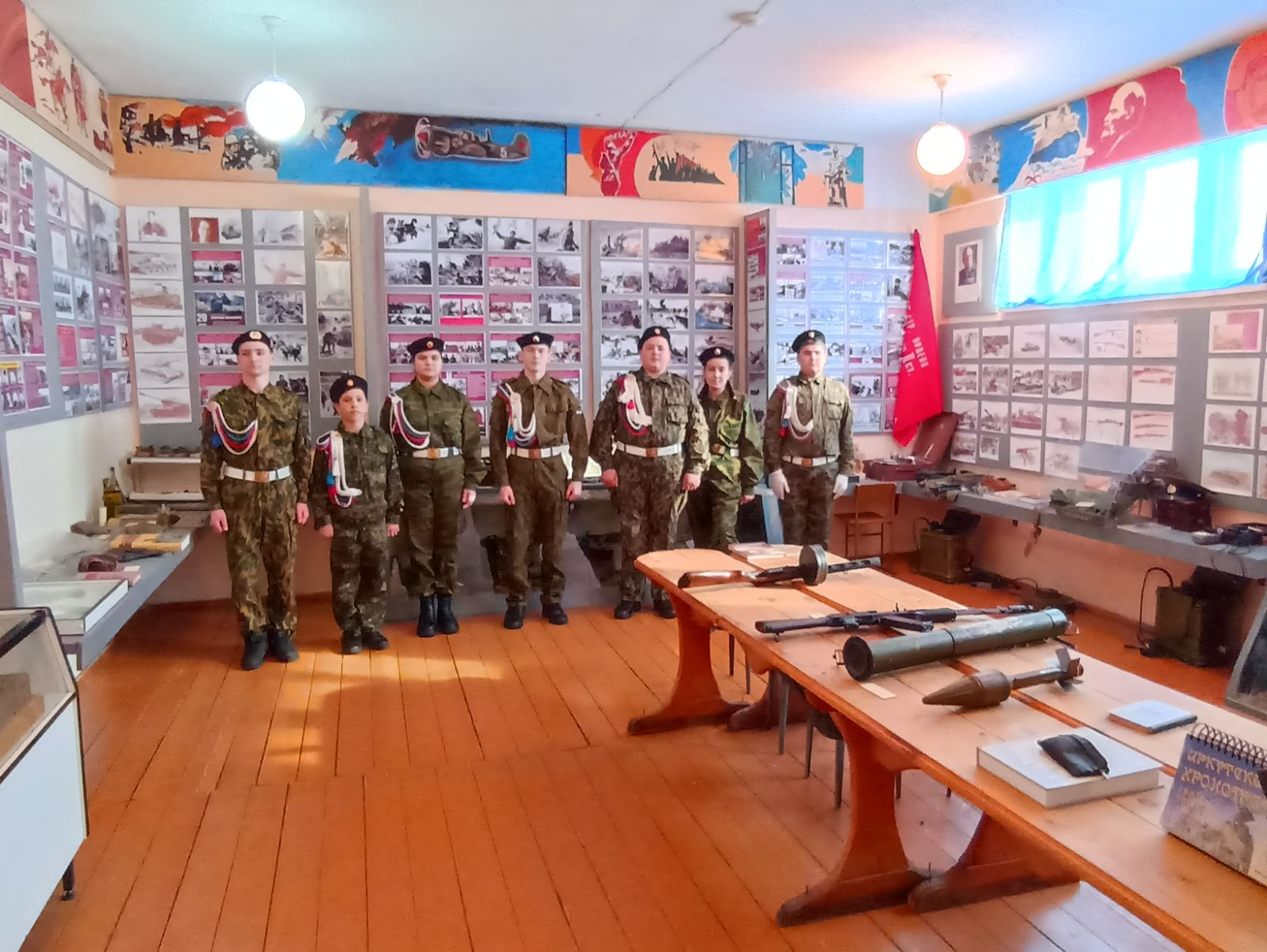 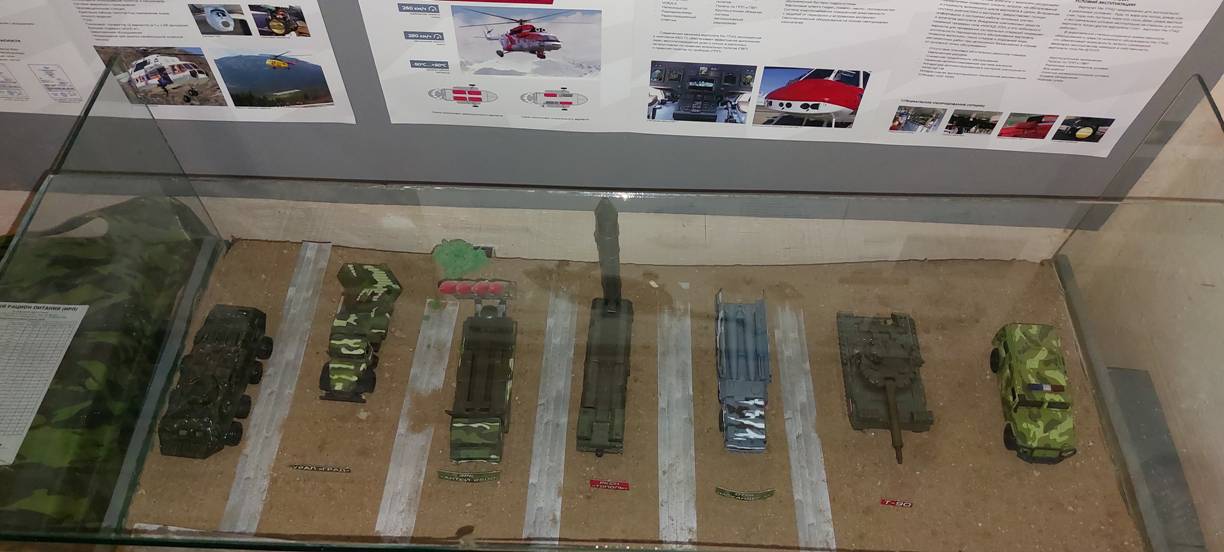 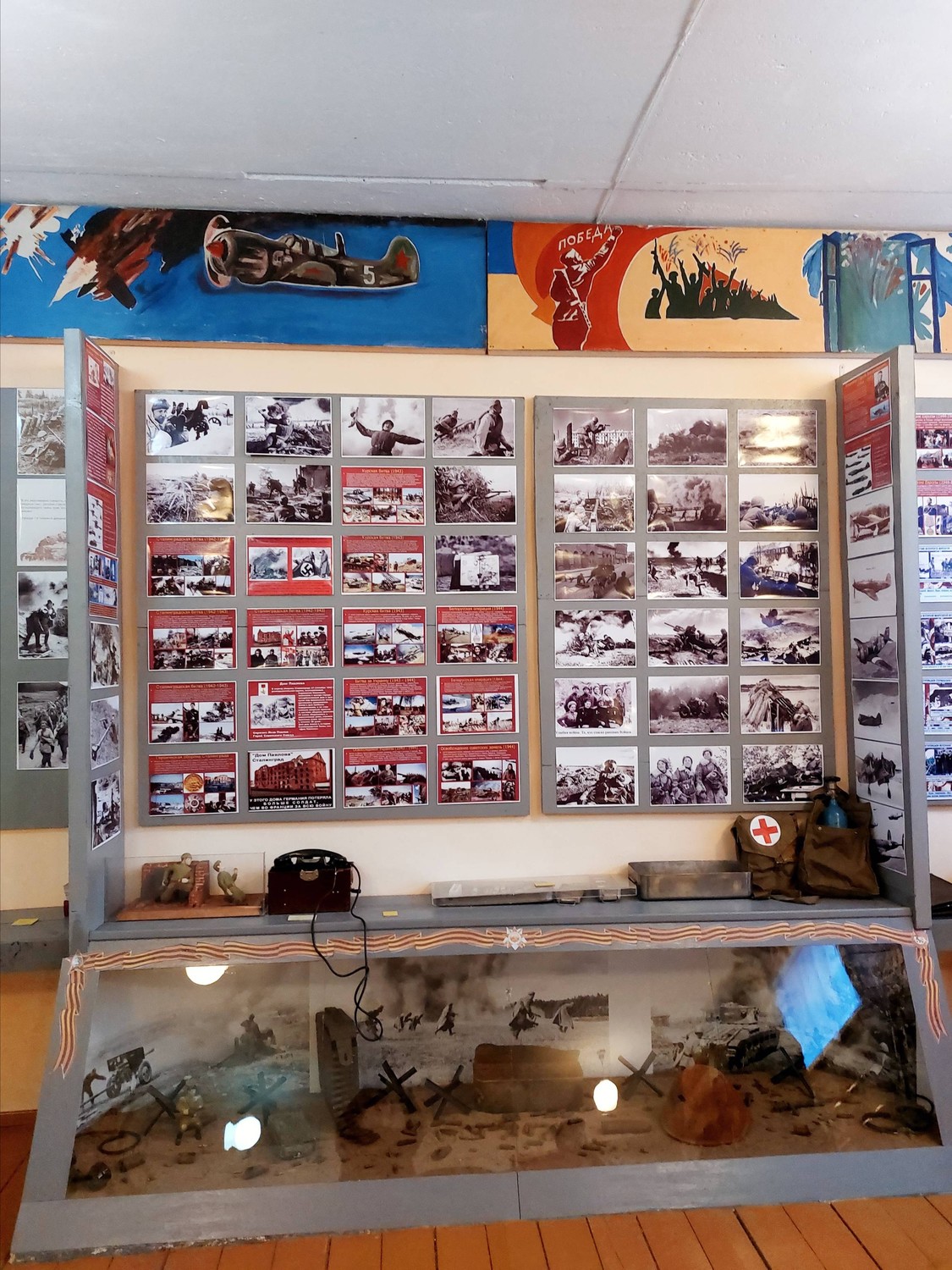 В музее проводятся  уроки ОБЖ: « Терроризм», «Экстремизм», «Взрывоопасные предметы», Действия обучающихся при обнаружении взрывоопасных предметов».          « Средства индивидуальной защиты». « ОЗК и РЗК» и другие.  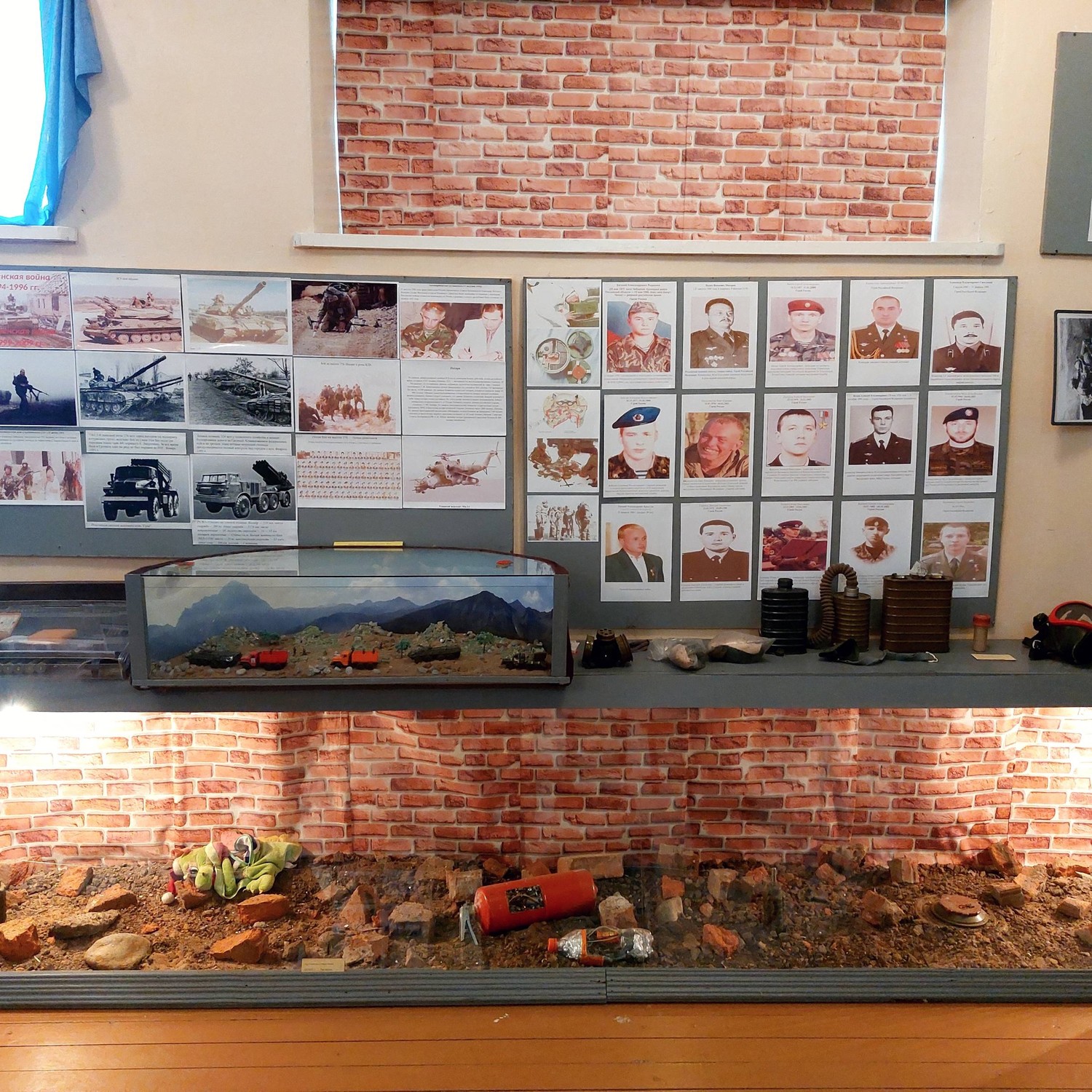 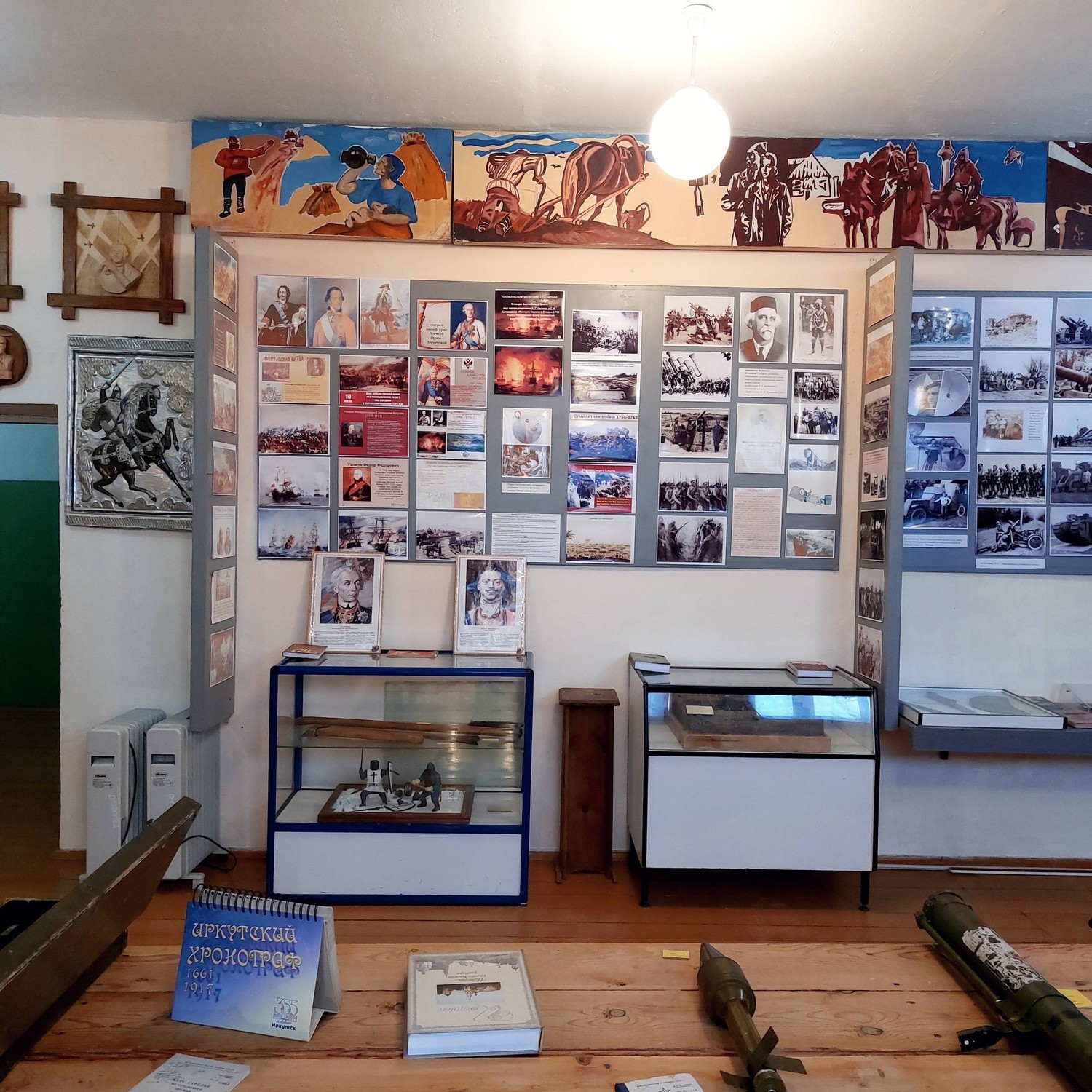   Посещение   школьного музея «Комната Боевой Славы» специалистами   Национального музея Усть-Ордынского Бурятского Округа»   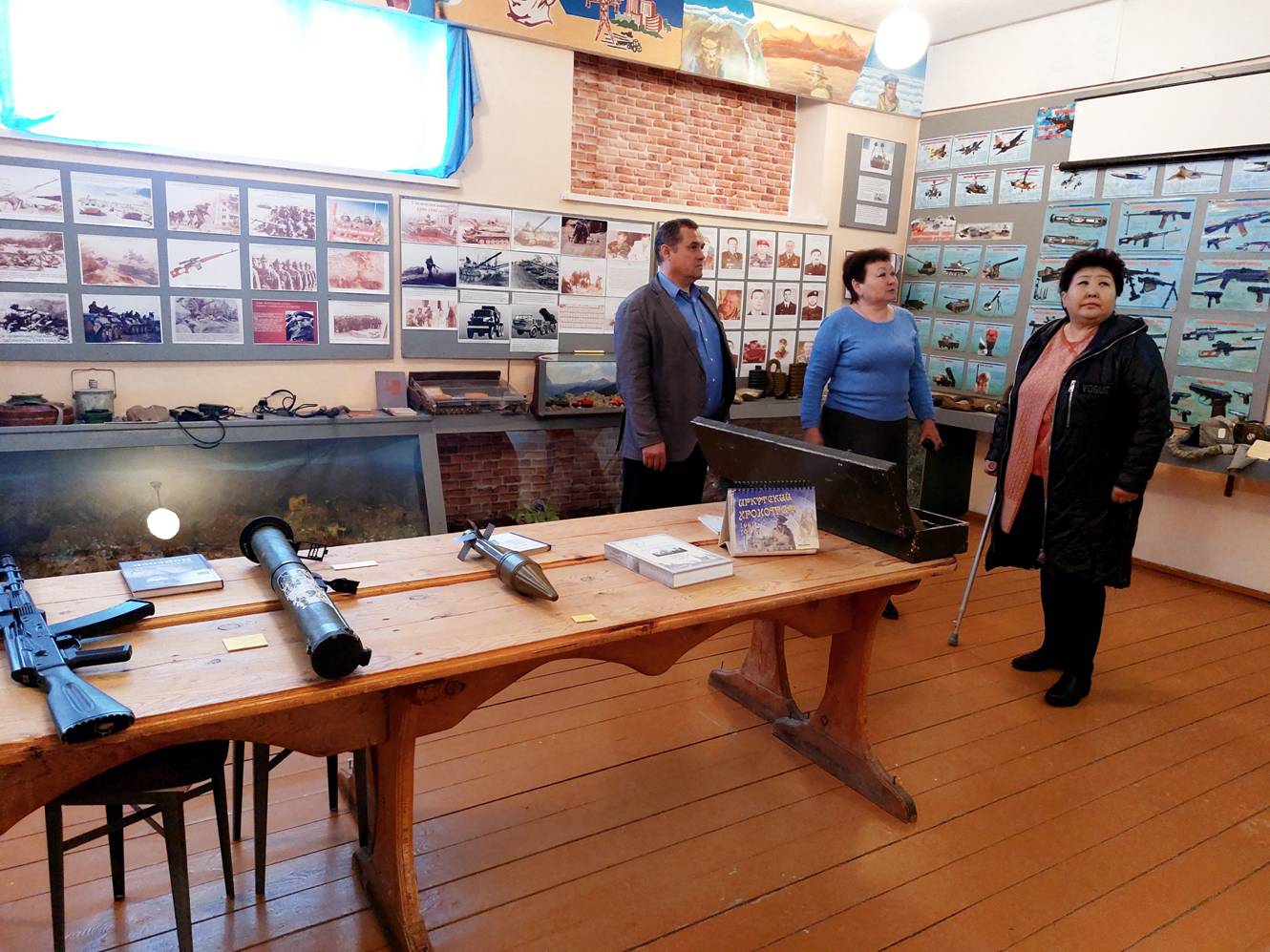 Министр образования Иркутской области Парфенов Максим Александрович дал высокую оценку музейной работе. 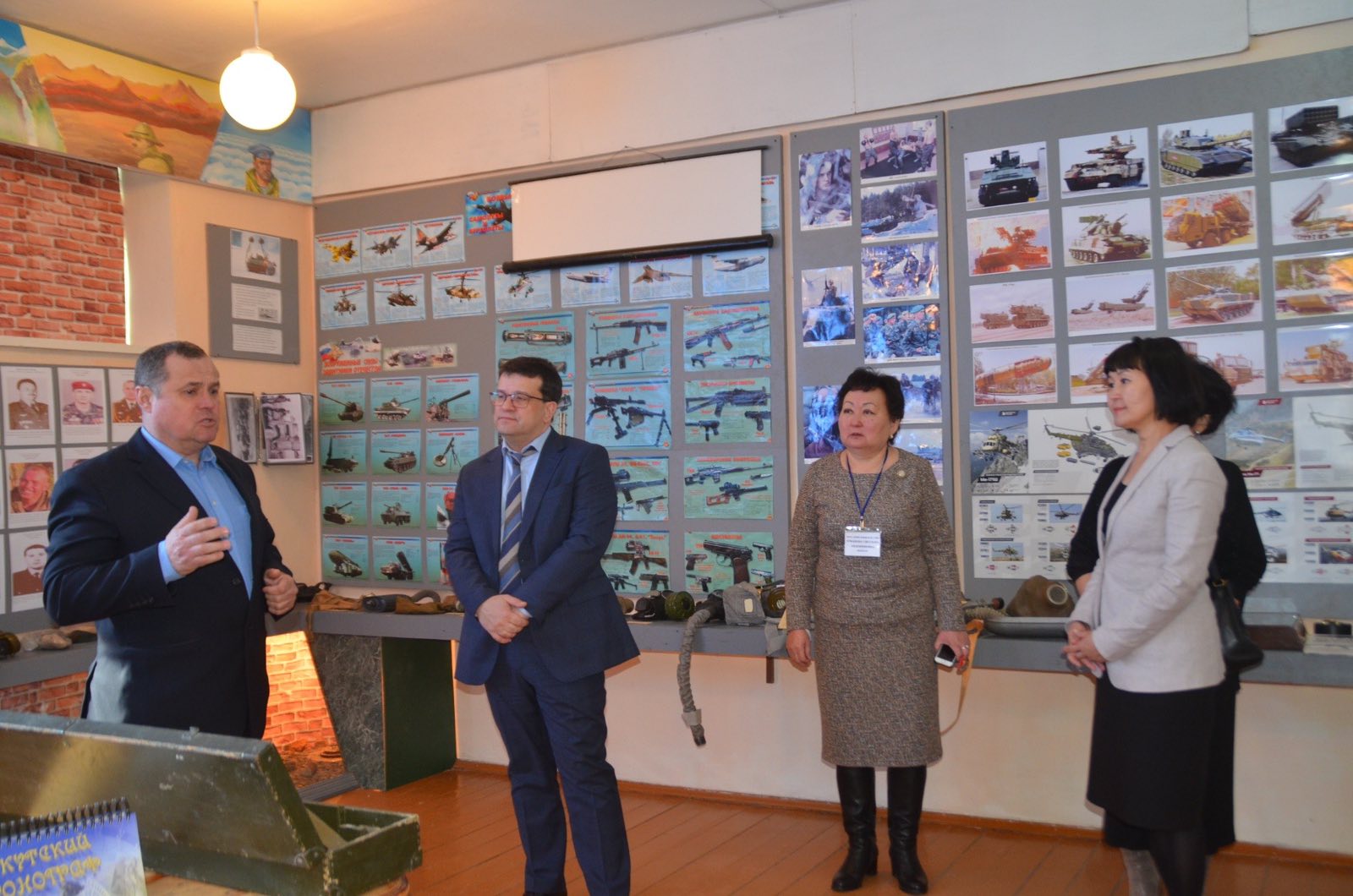 Проведение окружного семинара по патриотическому воспитанию.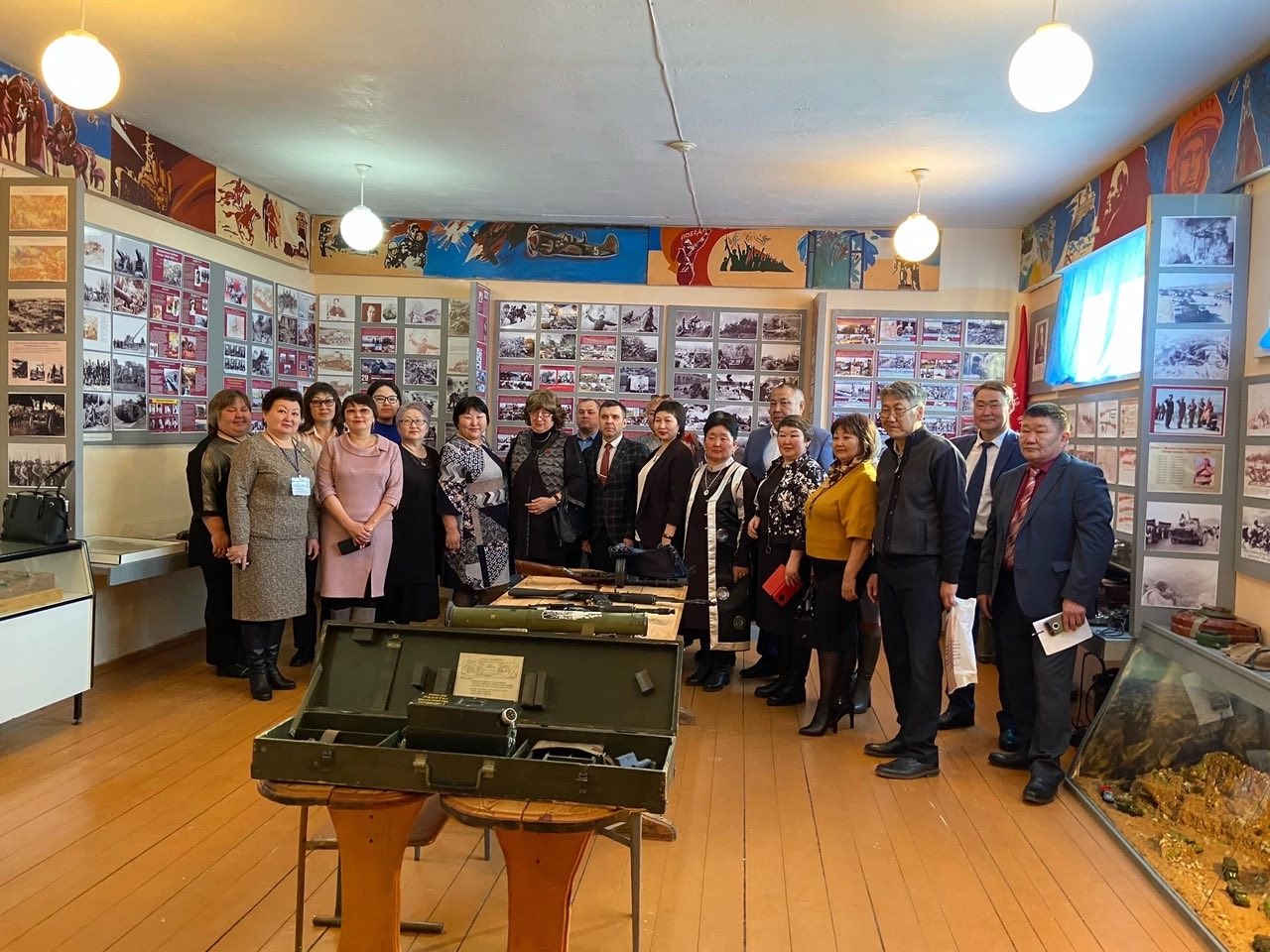 Экскурсия для учащихся МБОУ «Воробьевская СОШ».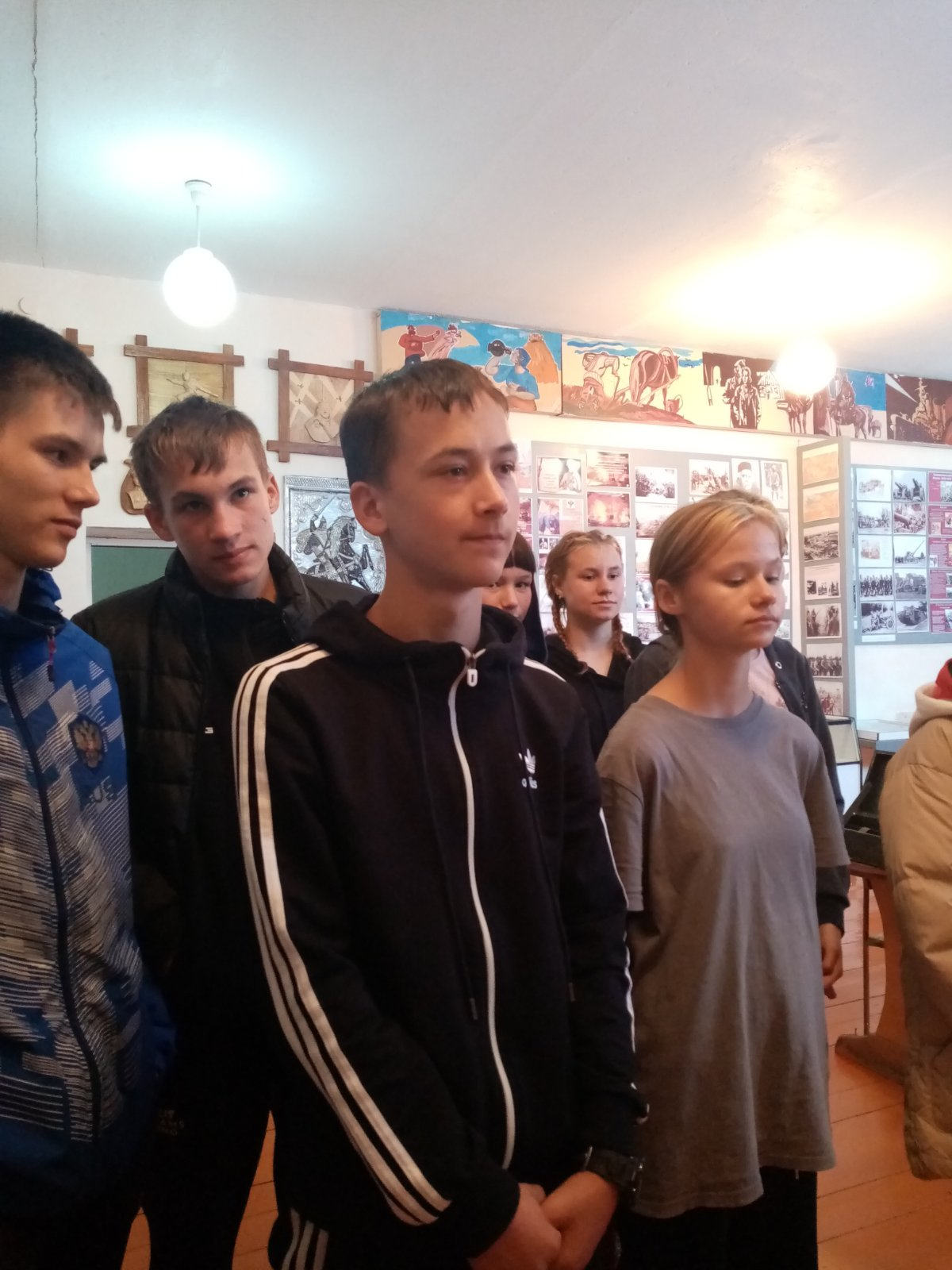 